Meeting Minutes  -  September 14, 2022Attendees -  ZOOM - 10,  In person - 14Opening - Tim mentions several projects that are going on around the lake especially highlighting runoff projects, weed control and the fish kill which will be discussed later in the meeting.Treasurers Report - Tim gave the balance of $105,226.76 on 8/31/22.  Of note were major checks written to Frost for $2240 and $350 to cover the cost of Dumpster Day and weed removal, respectively. Deposits included the last deposit for the shuffle of $2049.Only question was about how much was spent on harvesting this year. Usually budgeted 15,000, but this year we were at $3885 due to lake levels and need.Weed control report - John submitted a brief report by email as he had a family conflict. There’s a meeting this Tuesday with OCWA to look at the final studies about the chemical treatment of weeds. There were several questions regarding different types of chemicals. In John’s absence, I asked that the question specific to certain types of chemicals be sent to the website for John to review. Further updates will be given through the website news site.Harvesters – John and Tim looked at a small harvester and owned by Nick Delallo. On our evaluation, with a test run at John’s property on Cemetery Road, it was decided it was inadequate for our particular needs or uses. We are still looking for a trailer to get the boat from John Menapace. Tim and John will investigate borrowing one at this stage and looking at purchasing one further down the road.Bruce Boyea confirmed that he will allow us to use the suction machine that Chris previously used by his local company.LFL report – Margie reported that people should be on the watch for the Spotted Lantern Fly. It was emphasized to take a picture of it, report it to the spotted lantern fly website and then kill the bug. It is not something that should be let loose. Rich Thomas reported that he had killed 12 locally and a larger group when he was visiting down on in towards New York City. They are around and please do your best to control this very invasive species.Details can be found on the website under news or at the Finger Lakes Prism website.Tim reminded people to take in their Lake friendly living sites for the winter and now put them out again on April 1. They are not really meant to be out through the winter months.Dumpster Day – our second dumpster day was again a success with large quantities of trash being removed from the watershed. Thanks were given to Marge Robbins and Teri Lori for their staffing the day in the absence of Barb Lynch, who has been a great volunteer for us on this particular day.Boat wash station - Jim Walsh and Tim received notification from Scott Prindle of the DEC that the boat wash station has been delivered and will be set up in 2 to 3 weeks. It will be located at the DEC boat launch. There will be signage for appropriate use of it. All present were encouraged to wash their boat especially if they take it to other lakes before putting it in our legs our lake. This will help enhance that practice. We are looking at our stewards to support and instruct on the station. This will be discussed with the Finger Lakes Institute who supported our stewards this year.Fish Kill – There’s a report that there were significant quantities of dead fish on the lake. These were identified all as walleye. They had no particular external injuries.  Fish were taken to Cornell for further examination by the DEC.Details as to the report will be posted on the News site on the website.2023 picture calendar – we are now looking for pictures from the summer for the picture calendar. All submissions will be reviewed by a committee and selections made for the final calendar. We are looking at putting the calendar together sometime mid to late October. It will be available for Christmas again this year.Submit any pictures to us at olpawebsite@gmail.com.Otisco Shores Conservation Area nature walk – Tim announced that we are having a nature walk at the new county conservation area, the former Henderson Property. This event will be September 23 at 10 AM. Please gather at the park at that time. Andy Zepp from the Finger Lakes Land Trust will be leading the educational walk. It’s a good time to get familiar with our latest County Park gem on Otisco Lake.Projects and planning – Run off - Tim has multiple areas where runoff has been an issue. A new one was brought to his attention this evening. Our present plan is to look to the county for some funding to assist with paying for a consultant and then applying for a larger grant to help control some of these runoff areas. Tim expressed appreciation to Bob Driscoll, Janice Pelligrino and Dave Hart for their cooperation on allowing him to check out issues on their particular properties.Nine element plan - 9EP continues to be processed. There is a conference presentation on Monday on the Keuka / Cayuga nine element plan. Those present were educated about the fact that having a 9 element plan places us in better position for larger grants. This will be helpful as we look forward to the runoff projects already presented.Partners - Tim mentioned partners., specifically the Otisco Lake Community Center which has housed our meetings this summer. The community center is looking for two new board members. Those present were also encouraged to become members of the community center and to assist with any volunteer callings that may occur for an OLPA or for the community center.There being no further business to come before the group, the meeting was ended at 7:40pmRespectfully submitted,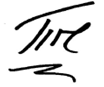 Tim Creamer, President for Kate Walsh, Secretary